Alberni-Clayoquot Health Network Minutes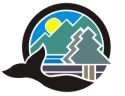 Wednesday, February 15th, 2017 @ 10:00 amACRD, 3008 5th Avenue, Port Alberni, BCAttendees:  Penny Cote, Marcie DeWitt, Dan Schubart, Esther Pace, Wes Hewitt, Jeff Kizuk, Josie Osborne, Stefan Ochman, Julie Rushton, Marie Duperreault, Robyn Monufret, Sandra TateGuests: Jamie Ignacio; PainBC, Libby King; Strathcona Health NetworkRegrets: Laurie Bird1. CALL TO ORDERThe Chairperson called the meeting to order at 10:04 am.The Chairperson acknowledged we are on the traditional territories of the Hupacasath and Tseshaht First Nations.Introductions were conducted around the table.2. APPROVAL OF AGENDA & MINUTESThe Agenda for February 15th was approved.The Meeting Minutes of January 18th 2016 were approved.3. PAIN BCJamie Ignacio BC Community Engagement Lead for PainBC reported on the “Education and Safe Movement” project piloted in three West Coast locations Ucluelet, Tofino and Itatsoo with 13 participants in each group.  The program was a free six week class series that revolved around safe physical guided movement along with an education component.  Those that attended were referred by a medical practitioner.  Feedback was very positive.  PainBC’s mission is to improve the lives of people in pain through empowerment education and innovation. One in five live with chronic pain that’s 20%, chronic pain has to last longer than three months otherwise it is acute pain.  It is a biopsychosocial problem, with three aspects – biological, social and psychological - medication, substance abuse and mental health issues.  28% of ER visits are due to chronic pain.  Pain costs 50-60 billion in Canada cardiovascular disease 21 billion, digestive diseases 5.7 billion.  This program will run in the spring for eight weeks in Ahousaht.  PainBC had funding for the initial pilot and is now seeking support for ongoing funding, a grant application has been submitted to the Clayoquot Biosphere Trust.  The ask is if you know of any opportunities that can help make this project sustainable please contact Jamie@painbc.ca, Pain, BC Community Engagement Lead and/or Carley Grigg Carley.grigg@viha.ca, Physiotherapist.Penny left the meeting at 10:41 am.4. REPORTSCoordinator Report - TOP reviewed the monthly reporting spreadsheet.  Marcie reported on activities that she has been involved in over the past month.  2017 Budget, Website contract, Poverty Protocol Agreement with MLA and MP’s, Art of Hosting training held January 24-26 with over 60 participants hosted at the TinWis the ACHN supported five people from Huu-ay-aht First Nation , Penny Cote and Lori Bird attended as well.  The Transportation Asset Mapping project is being finalized.CHN Coordinator Conference Call – The Island Health Networks discussed 2016 activities of their Health Networks, dialogue regarding reporting quarterly to Island Health, ongoing funding, contact persons within Island Health. 5. ACHN UPDATES INFORMATION2017 Budget – The TOP reviewed and approved the budget, forward to the ACRD for final approval.Island Health Funding – During the conference call Anlise provided clarity around funding, coordination funding has been informally confirmed to continue for established CHN’s.AVICC Discussion and Booth – AVICC is being held April 8-10 in Campbell River.  The six Health Networks will work collaboratively and will host an Open Space workshop and a booth to provide information on 6 VI Community Health Networks.6. INFORMATION ITEMSInfo Graphics – Identifies a snapshot of our households within the ACRD provided by BC Council for Families in partnership with SparcBC.Regional Updates Julie Rushton - A Training Session: Housing First 101 sponsored by the United Way is offered to agencies and funders from various communities in the United Way region February 23, 2017 from 9:00 am -11:00 am in Nanaimo.  The presentation will outline the overview of Housing First, including the core principles and philosophical foundation to assist communities in understanding what it means for their community and how it benefits their efforts in ending chronic homelessness. Wes Hewitt - The Homelessness Partnering Strategy (HPS ) is a community-based program aimed at preventing and reducing homelessness by providing direct support and funding to 61 designated communities and to organizations that address Aboriginal homelessness across Canada. Set up of 2 bed sobering centre through partnership with Island Health which are housed with the Alberni Valley Shelter Society and harm reduction site.Island HealthRobyn Monufret - the new home support model started a week ago.   A “Neighborhood Cluster Model” was created covering Johnston road east, south to the city limits and down to the harbour.  The service will now focus more on tasks, fewer hours but more visits.   There are two shifts 7:00 am - 3:30 pm and 3:00 pm – 11:00 pm, there is high demand in the morning and then a lull from 1:00 pm – 4:00 pm.  The service will work around medical appointments, adult day programs, etc.  By levelling the service hours out there is a projected gain of 1750 hours, it’s not about saving money but improving service. Provides the capacity to offer more service so people can stay at home and not in the hospital. Marie Duperreault – the Nurse practitioner posting closes today, this position is based in Port Alberni.Esther Pace – a speech pathologist from Winnipeg was hired.Thoughts for next meeting: Strategic Plan Update; Chair and Co-Chair.7. MEETING CLOSEThe meeting adjourned at 12:25 pm.  The next meeting of the Table of Partners will be held on Wednesday, March 15th, 2017.